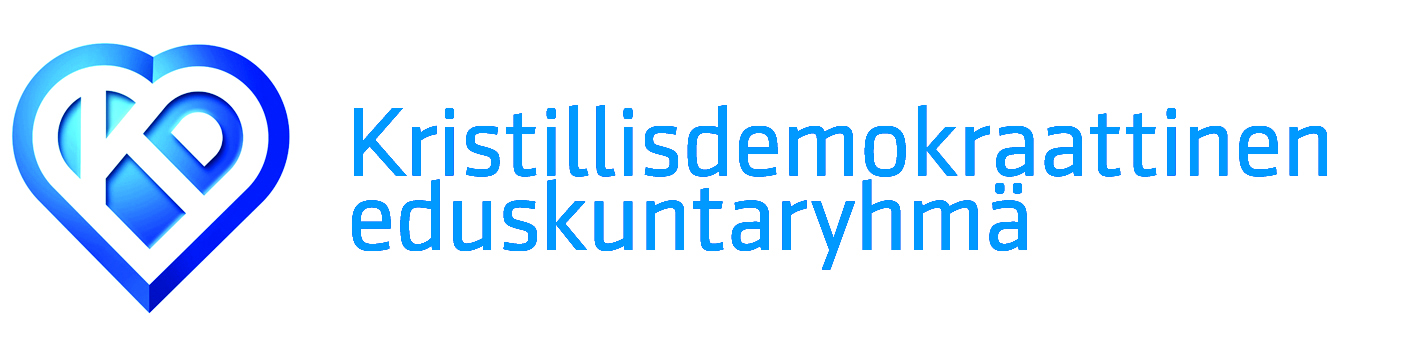 Opetus- ja kulttuuriministeriö kirjaamo@minedu.fi Viite: OKM/81/040/2012 LAUSUNTO VARHAISKASVATUSTA KOSKEVAN LAINSÄÄDÄNNÖN UUDISTAMISTYÖRYHMÄN ESITYKSISTÄ Kristillisdemokraattinen eduskuntaryhmä kiittää lausuntopyynnöstä ja lausuu seuraavaa: On hyvä, että varhaiskasvatuslain uudistamiseen on viimein tällä hallituskaudella ryhdytty. Laki on tarpeen päivittää ajan tasalle vastaamaan nykyisen varhaiskasvatuksen toimintaympäristön asettamia vaatimuksia ja mahdollisuuksia. Vastatakseen tähän tarpeeseen, lakiluonnos vaatii vielä jatkotyöstämistä. Hallinnonalasiirron myötä varhaiskasvatuksesta on tullut entistä selvemmin osa kasvatus- ja koulutusjärjestelmää, mitä Kristillisdemokraattinen eduskunta pitää hyvänä. Uudessa varhaiskasvatuslaissa tulee huolellisesti ottaa huomioon lapsen korkeatasoinen hoiva, perheiden tarpeet, nykyaikainen toimintaympäristö, varhaiskasvatuksen laadukas pedagoginen kehittäminen sekä resurssit. Rakennepoliittisen ohjelman toimenpiteetTyöryhmä on tehnyt työtä haasteellisessa ja muuttuvassa toimintaympäristössä, eikä esimerkiksi hallituksen kehysneuvotteluissa tekemiä varhaiskasvatukseen vaikuttavia päätöksiä ole pystytty lakiluonnoksessa ottamaan huomioon. Tämä on ongelmallista, sillä toteutuessaan rakennepoliittiseen ohjelmaan sisältyvät ratkaisut subjektiivisen päivähoito-oikeuden rajaamisesta sekä kotihoidontukeen tehtävistä muutoksista vaikuttavat päivähoidon järjestämiseen merkittävästi, eikä niitä lainvalmistelussa voida sivuuttaa. Hallitus on päättänyt subjektiivisen päivähoito-oikeuden rajaamisesta osa-aikaiseksi perheissä, joissa toinen vanhempi on kotona. Kristillisdemokraattinen eduskuntaryhmä pitää tätä hyväksyttävänä toimenpiteenä sen varmistamiseksi, että rajalliset resurssit pystytään suuntaamaan niitä eniten tarvitseville. Rajaus tukee kuntien mahdollisuuksia vastata lakisääteisistä varhaiskasvatuspalveluista. Korostamme, että kokopäiväinen päivähoito-oikeus voidaan myöntää lapselle tarpeellisena tukitoimenpiteenä, mikäli perheen tilanne ja lapsen etu sitä edellyttävät. Kotihoidontuen jakaminen vanhempien kesken puolestaan lisää päivähoitopalvelujen tarvetta merkittävästi. Lain soveltamisala ja avoin varhaiskasvatustoimintaLain soveltamisala ei esityksen mukaan ulotu avoimeen varhaiskasvatustoimintaan, kuten kerhoihin ja leikkipuistotoimintaan. Tämä on perusteltua, sillä avoin varhaiskasvatustoiminta eroaa luonteeltaan kuntien lakisääteisistä varhaiskasvatuspalveluista. Kristillisdemokraattinen eduskuntaryhmä korostaa, että avoimella varhaiskasvatustoiminnalla on merkittävä rooli kuntien ja yksityisten palveluntuottajien järjestämien varhaiskasvatuspalvelujen täydentäjänä. Subjektiivisen päivähoito-oikeuden rajoituksen toteutuessa esimerkiksi seurakuntien ja järjestöjen toteuttamien palvelujen merkitys kasvaa entisestään. Siksi Kristillisdemokraattinen eduskuntaryhmä pitää tärkeänä, että kuntia ja päiväkoteja kannustetaan yhteistyöhön seurakuntien kanssa, ja yhteistyön jatkumisen edellytykset turvataan. Varhaiskasvatuksen tavoitteet Lakiluonnoksessa korostetaan kokonaisvaltaista käsitystä lasten kasvusta, kehityksestä ja oppimisesta varhaiskasvatuksen pohjana. Hengellisyys ja uskontotietoisuus ovat yksi osa lapsen kokonaisvaltaista kehitystä. Siksi hengellisyyden ja uskonnon tarkastelemisen ilmiönä tulee olla osa varhaiskasvatusta. Lakiluonnoksen mukaan (3 §) yksi varhaiskasvatuksen tavoitteista on, että se ”antaa kaikille lapsille yhdenvertaiset ja tasa-arvoiset mahdollisuudet varhaiskasvatukseen, edistää sukupuolten välistä tasa-arvoa sekä kunnioittaa kunkin kielellistä, kulttuurillista, uskonnollista ja katsomuksellista taustaa.” On tärkeää, että tavoitteen toteuttamisen pohjana on keskinäiseen kunnioitukseen ohjaaminen. Tässä kohtaa tulee lain perusteluissa viitata perustuslain pykälään 11, jonka määrittelemää uskonnonvapautta tulee soveltaa myös varhaiskasvatuksen piirissä. Sekä vähemmistöillä että enemmistöillä on oikeus omaan uskoon ja uskontoon. Kristillisdemokraattinen eduskuntaryhmä korostaa, että lakiin tulee kirjata varhaiskasvatuksen yhteinen arvoperusta, joka nojautuu kristilliseen kulttuuriperintöön ja edistää keskinäistä kunnioitusta ja hyvää lähimmäisyyttä. Varhaiskasvatuksen työntekijöiden kelpoisuusehdotKristillisdemokraattinen eduskuntaryhmä pitää tärkeänä sitä, että varhaiskasvatuksen piirissä työskentelevien ammattilaisten kelpoisuusehdot ja rooli varhaiskasvatuksessa määritellään laissa selkeästi. Työryhmä esittää, että työntekijöiden kelpoisuusehdot säilyvät ennallaan, lukuun ottamatta lastenhoitajan ja perhepäivähoitajan kelpoisuusvaatimuksiin tulevia tiukennuksia, ja avustajalle säädettävää kelpoisuusvaatimusta. Kristillisdemokraattinen eduskuntaryhmä korostaa korkeatasoista koulutusta laadukkaan varhaiskasvatuksen kivijalkana. Kelpoisuusehtojen säilyttäminen ennallaan on edellytys varhaiskasvatuksen kehittämiselle tulevaisuudessa. Yliopistokoulutetuilla lastentarhanopettajilla on edelleen tärkeä tehtävä päiväkotien toiminnan pedagogisina johtajina. Siksi laadukkaasta koulutuksesta tulee pitää huolta, ja lastentarhanopettajakoulutuksen aloituspaikkoja lisätä vuodelle 2016. Näin varmistetaan, että päteviä työntekijöitä on tarjolla. Lastenhoitajalle ja perhepäivähoitajalle esitetyt kelpoisuusvaatimusten tiukennuksiin Kristillisdemokraattinen eduskuntaryhmä suhtautuu positiivisesti, mutta muistuttaa samalla, ettei kelpoisuusehtojen tiukentaminen tilanteessa, jossa koulutetuista varhaiskasvatuksen ammattilaisista on pulaa, välttämättä todellisuudessa johda varhaiskasvatuksen laadun parantumiseen. On huolehdittava siitä, ettei epäpätevän työvoiman osuutta syyttä kasvateta. Mikäli kelpoisuusehtoja tiukennetaan, on se tehtävä siirtymäajalla siten, että nykyisten työntekijöiden osaaminen tunnustetaan ja heidän jatkomahdollisuutensa turvataan. Ryhmäkoot Varhaiskasvatuksen ryhmäkoosta tulee säätää lailla. Samalla on tärkeää, että ryhmäkokorajoitukset ovat toiminnan kannalta tarkoituksenmukaisia ja riittävän joustavia arjen kannalta mahdollistaen erimerkiksi lapsiryhmien yhteistyön päiväkodissa, kuten esityksessä on linjattu. Työryhmän esityksessä erityistä tukea tarvitsevien lasten integroinnin vaikutus ryhmän henkilöstömitoitukseen jätetään palvelujenjärjestäjän harkintaan. On syytä arvioida, tarvitaanko tässä kohden sitovampaa sääntelyä, jotta riittävä aikuisen läsnäolo ja tuki jokaiselle lapselle pystytään varmistamaan. Kaikissa tilanteissa on huolehdittava, että lapsi saa tarvitsemansa riittävät psyko-sosiaaliset kasvua tukevat tukipalvelut. Päivähoitomaksujen korottaminenHallitus on rakennepoliittisessa ohjelmassa linjannut myös, että päivähoitomaksuja korotetaan maltillisesti painottaen korotuksia suurituloisille maksukertymän kasvattamiseksi. Kristillisdemokraattinen eduskuntaryhmä muistuttaa käyttöaikaperustaiseen veloitukseen siirtymisestä saaduista hyvistä kokemuksista. Tätä tulee edelleen edistää hallituksen aiempien linjausten mukaisesti, ja maksujärjestelmän oikeudenmukaisuus tulee varmistaa. Kuten työryhmä toteaa, uusi päivähoidon asiakasmaksulaki on tarpeen säätää valitusta maksurakenteesta riippumatta. Resurssit ja kuntien asema Laki vaikuttaa monella tavalla varhaiskasvatuspalvelujen kustannuksiin. Ennen lain tuomista hallituksen esityksenä eduskunnalle on välttämätöntä tehdä sekä yleinen vaikutusarvio että kustannusvaikutusarvio kuntien, valtion ja perheiden näkökulmat huomioonottaen. Varhaiskasvatusta koskevan lainsäädännön tulee olla sellaista, että kunnat ja valtio pystyvät resurssiensa puitteissa vastaamaan tehtävistään laadukkaasti. Lisäksi lakiin sisältyviä velvoitteita tulee arvioida kuntien näkökulmasta siten, että resurssit voidaan suunnata tarkoituksenmukaisiin kuluihin. Lopuksi Kristillisdemokraattinen eduskuntaryhmä muistuttaa, että varhaiskasvatuslainsäädännön uudistaminen on mittava hanke, joka on syytä valmistella huolellisesti. Tasapaino on löydettävä pedagogisesti ja hoivallisesti korkeatasoisen varhaiskasvatuksen, perheiden, kuntien resurssien ja velvoitteiden sekä työmarkkinoiden tarpeiden välillä, lapsen ja perheiden etu edelle asettaen. Lausunnon keskeinen sisältöKristillisdemokraattinen eduskunta pitää varhaiskasvatusta koskevan lainsäädännön uudistamista välttämättömänä. Lakia uudistettaessa on huomioon otettava hallituksen rakennepoliittiset päätökset, jotka vaikuttavat varhaiskasvatuspalvelujen järjestämiseen. Uudistus tulee toteuttaa lapsen etu edelle asettaen. Seurakuntien ja päiväkotien yhteistyötä tulee tukea ja sen jatkuminen varmistaa. Kristillinen kulttuuriperintö tulee kirjata varhaiskasvatuksen arvoperustaksi keskinäisen kunnioituksen ja lähimmäisyyden edistämiseksi. Lastentarhanopettajien koulutuspaikkoja tulee lisätä ja pätevän työvoiman saatavuus varmistaa. Enimmäisryhmäkoosta on tarpeen säätää lailla, ja erityistä tukea tarvitsevien lasten tukipalveluista on huolehdittava myös integrointitilanteissa. Päivähoitomaksujen maksukertymää tulee kasvattaa oikeudenmukaisuus huomioiden käyttöperustaiseen veloitukseen siirtymällä. Kristillisdemokraattinen eduskuntaryhmä edellyttää, että laista tehdään ennen hallituksen esityksen eduskuntaan tuomista yleinen vaikutusarvio sekä kustannusvaikutusarvio, jossa huomioidaan sekä kuntien, valtion että perheiden näkökulmat. 